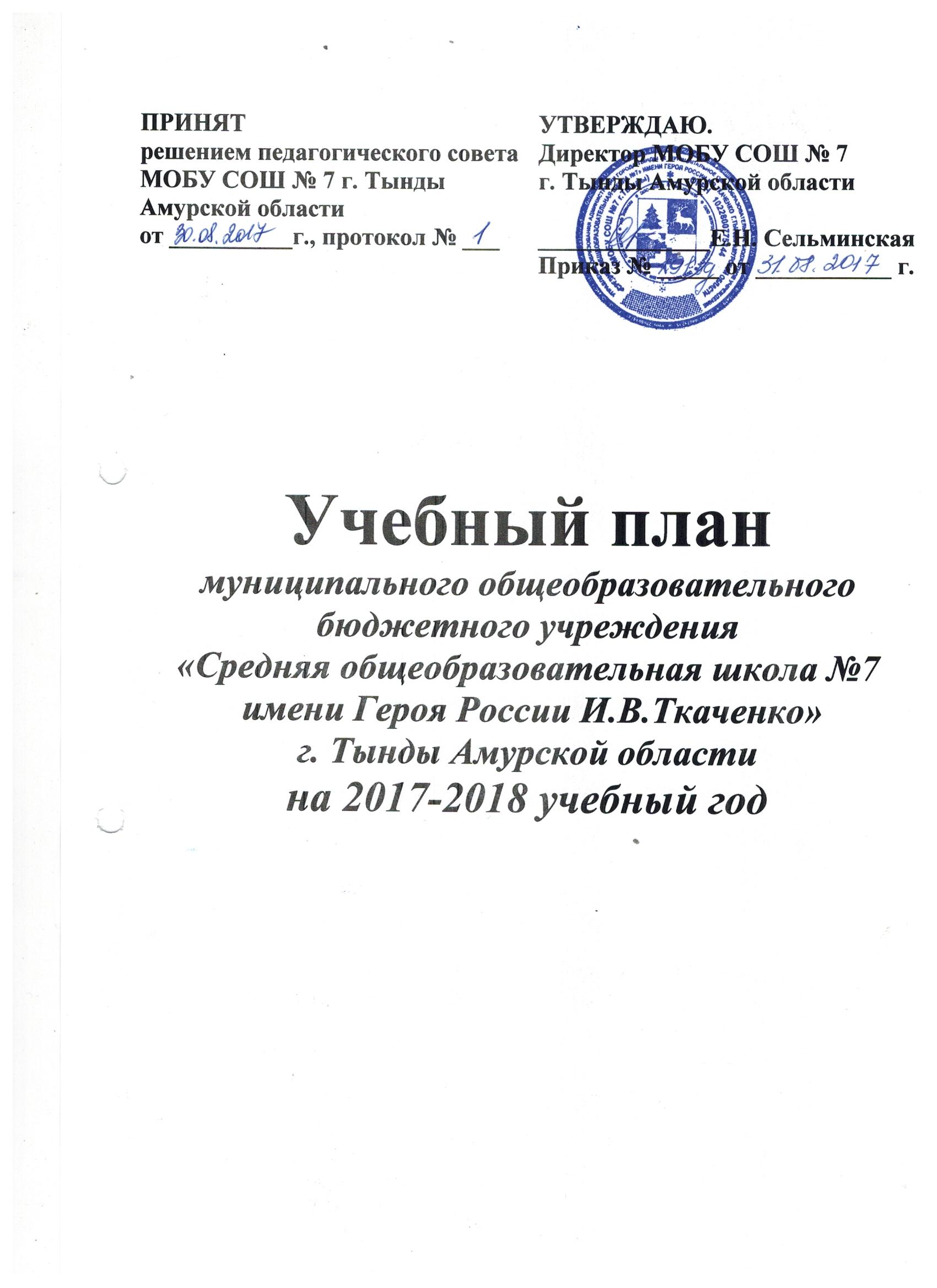 Режим работы и годовой календарный график МОБУ СОШ № 7 Г. ТЫНДЫна 2017 – 2018 учебный год1.  Режим работы:          5-дневная учебная неделя для  1 – 11 классов.Переход на пятидневный режим обучения связан с уменьшением учебной нагрузки на ребёнка и более качественной реализацией внеучебной деятельности (суббота – «День развития ребёнка», нацелен на реализацию общешкольных и классных воспитательных мероприятий, а также на подготовку к государственной итоговой аттестации в 9, 11 классах).2. Начало учебных занятий:3.  Сменность4.  Продолжительность уроков:1 класс – 35 минут (1 полугодие), 40 минут (2 полугодие)2 – 11 классы – 40 минут.5. Расписание звонковI смена(1а, 1б, 1в, 1г классы – I полугодие 2017-2018 учебного года)I сменаII смена6. Годовой календарный график:Начало учебного года – 1 сентября 2017 г. Окончание учебного года:Начальное общее образование (1-4 класс) 24 мая 2018 годаОсновное общее образование – (5-8 класс) 31 мая 2018 года                                                       9 класс - 24 мая 2018годаСреднее общее образование – 11 класс - 24 мая 2018 года                                                    10 класс – 31 мая 2018 года	Количество учебных недель в 5-х классах при пятидневной учебной неделе – 34 (на основании примерной основной образовательной программы основного общего образования, одобренной решением федерального учебно-методического объединения по общему образованию (протокол  от 8 апреля 2015 г. № 1/15).Праздничные дни – 23  февраля, 8 марта, 1 мая,  9 маяПродолжительность каникулСогласно Приказу Министра обороны РФ N 96, Минобрнауки РФ N 134 от 24.02.2010 "Об утверждении Инструкции об организации обучения граждан Российской Федерации начальным знаниям в области обороны и их подготовки по основам военной службы в образовательных учреждениях среднего (полного) общего образования, образовательных учреждениях начального профессионального и среднего профессионального образования и учебных пунктах" проводятся для юношей 10 классов 5-дневные военные сборы.Промежуточная аттестация.В соответствии с Положением о порядке проведения промежуточной аттестации в МОБУ СОШ № 7 промежуточная аттестация проводится в соответствии с графиком, утверждённым педагогическим советом школы.Промежуточную аттестацию проходят все учащиеся 2-11 классах.  Промежуточная аттестация включает проведение контрольных мероприятий по всем предметам учебного плана. Контрольные мероприятия проводятся в следующих формах: диктанты, тесты, практическая работа с текстом, письменные работы, зачёты, творческие работы по выбору учащихся, проекты, сочинения. Фиксация результатов промежуточной аттестации осуществляется по пятибалльной системе. Текущая аттестация обучающихся 2-9-х классов осуществляется каждую четверть, обучающихся 10-11-х классов за полугодие. Государственная итоговая аттестация обучающихся в 9, 11 классах проводится в сроки, установленные МО РФ в форме: ОГЭ, ЕГЭ, ГВЭ.7. Количество классов-комплектов  -  40                         Учащихся: 1192Количество классов комплектов с профильным изучением предметов:Всего: 2Профильные:10А  класс, социально-гуманитарный профиль 11А класс, социально-гуманитарный профиль Классы, обучающиеся по ФГОС НОО и ООО: Пояснительная запискак учебному плану МОБУ СОШ № 7на 2017-2018  учебный год1.Общие положения	Учебный	план МОБУ СОШ № 7, реализующей основные общеобразовательные программы начального общего, основного общего и среднего общего образования, сформирован на основе следующих нормативно-правовых документов:Федерального закона от 29 декабря 2012 г. N 273-ФЗ "Об образовании в Российской Федерации";концепции профильного обучения на старшей ступени общего образования, утвержденная приказом Министерства образования РФ от 18.07.2002 г  № 2783;приказа Министерства образования и науки РФ от 05.03.04г. № 1089 «Об утверждении федерального компонента государственных стандартов начального общего, основного общего и среднего общего образования»;приказа Министерства образования и науки РФ от 09.03.04г. №1312 «Об утверждении федерального базисного учебного плана и примерных учебных планов для общеобразовательных учреждений Российской Федерации, реализующих программы общего образования» (ФГУП-2004);письма Министерства образования и науки  РФ от 20.04.04 г. № 14-51-102/13 «О направлении рекомендаций по организации профильного обучения на основе индивидуальных учебных планов обучающихся»;приказа  Минобрнауки РФ от  20.08.2008 г. № 241 «О внесении изменений в федеральный базисный учебный план и примерные учебные планы для образовательных учреждений Российской Федерации, реализующих программы общего образования, утверждённые приказом Министерства образования Российской Федерации от 9 марта 2004 года № 1312 «Об утверждении федерального базисного учебного плана и примерных учебных планов для образовательных учреждений Российской Федерации, реализующих программы общего образования»;приказа Министерства образования и науки РФ от 06.10.2009г. № 373 «Об утверждении  и введении в действие федерального государственного образовательного стандарта начального общего образования зарегистрирован Минюстом России 22.12.2009г. № 17785»;приказа министерства образования инауки Амурской области от 19.04.2010 № 635 «О введении федеральных государственных образовательных стандартов начального общего образования» (с изменениями);приказа Министерства образования и науки РФ от 30.08.2010г. № 889 «О внесении изменений в федеральный базисный учебный план и примерные учебные планы для образовательных учреждений РФ, реализующих программы общего образования, утвержденные приказом Министерства образования и науки РФ от 09.04.2004г. № 1323 «Об утверждении федерального базисного учебного плана и Примерных учебных планов для образовательных учреждений РФ, реализующих программы общего образования»;приказа Министерства образования и науки РФ от 30 августа 2010 года №889 «О введении третьего часа физической культуры»;приказа Министерства образования и науки Российской Федерации  от 30 августа 2013 г.  № 1015 г. "Об утверждении Порядка организации и осуществления образовательной деятельности по основным общеобразовательным программам - образовательным программам начального общего, основного общего и среднего общего образования";примерных программ по предметам;-  методических рекомендаций по организации образовательного процесса в общеобразовательных учреждениях по курсу «Основы безопасности жизнедеятельности» (приложение к письму Министерства образования и науки РФ от 27.04.2007 № 03-898);- методических рекомендаций по организации профильного обучения в общеобразовательных учреждениях (приложение к письму Министерства образования и науки РФ от 04.03.2010 № 03-412);- методических рекомендаций по реализации элективных курсов (приложение к письму Министерства образования и науки РФ от 04.03.2010 № 03-413);- письма Министерства образования и науки РФ от 19.04.2011 №03-235 «О введении федерального государственного образовательного стандарта общего образования»;  - приказа Министерства образования и науки РФ от 03.06.2011г. № 1994 «О внесении изменений в федеральный базисный учебный план и примерные учебные планы для образовательных учреждений РФ, реализующих программы общего образования, утвержденные приказом МО РФ от 09.04.2004г. № 1323 «Об утверждении федерального базисного учебного плана и Примерных учебных планов для образовательных учреждений РФ, реализующих программы общего образования»;приказа Министерства образования и науки РФ от 22.09.2011г. № 2357 «О внесении изменений в федеральный  государственный стандарт  начального общего образования, утвержденный приказом МО РФ  от 06.10.2009г. № 373»;приказа Министерства образования РФ от 01.02.2012г. №74 «О внесении изменений в федеральный базисный учебный план и примерные учебные планы для образовательных учреждений РФ, реализующих программы общего образования, утверждённые приказом министерства образования РФ от 09.03.2004г, №1312»;приказа Министерства образования РФ  от 22.08.2012 г. 3 08-250 «О введении  учебного курса «Основы религиозных культур и светской этики»;"Санитарно-эпидемиологических требований к условиям и организации обучения в общеобразовательных учреждениях", СанПиН 2.4.2.2821-10 утвержденных Главным санитарным врачом Российской Федерации от 29 декабря 2010 г. N 189 г., зарегистрированных в Минюсте РФ 3.03.2011 № 19993; приказа Министерства образования и науки Российской Федерации от 31 марта 2014 г.  № 253 «Об утверждении федерального перечня учебников, рекомендуемых к использованию при реализации имеющих государственную аккредитацию образовательных программ начального общего, основного общего, среднего общего образования»;приказа Министерства образования и науки РФ от 08.06.2015 г. № 576 «О внесении изменений в федеральный перечень учебников, рекомендованных к использованию при реализации имеющих государственную аккредитацию образовательных программ начального общего, основного общего, среднего общего образования, утверждённых приказом Министерства образования и науки Российской Федерации от 31 марта 2014 г.  № 253»;-       примерной основной образовательной программы основного  общего образования, одобренной решением федерального учебно-методического объединения по общему образованию (протокол  от 8 апреля 2015 г. № 1/15);примерной основной образовательной программы начального  общего образования, одобренной решением федерального учебно-методического объединения по общему образованию (протокол  от 8 апреля 2015 г. № 1/15);письма Министерства образования и науки РФ от 07.08.2015г. №08-1228 «Методические рекомендации по вопросам введения ФГОС ООО»;письма Министерства образования и науки РФ о направлении регламента выбора модуля ОРКСЭ № 08-461 от 31.03.2015;закона Амурской области от 28.11.2006 № 246-ОЗ «О воспитании и обучении детей-инвалидов в Амурской области»;приказа министерства образования и науки Амурской области от 07.07.2008 № 1457 «Об утверждении  примерных положений о сетевых формах организации предпрофильной подготовки и профильного обучения и о сетевом ресурсном центре»;приказа министерства образования и науки Амурской области от 28.10.2009 г. № 1614«О введении третьего дополнительного часа  физической культуры в общеобразовательных учреждениях области»;приказа министерства образования и науки Амурской области от 31.03.2010 № 509 «О реализации национальной образовательной инициативы Наша новая школа».приказа министерства образования и науки Амурской области от 19.04.2010 № 635 «О введении федеральных государственных образовательных стандартов начального общего образования» (с изменениями);инструктивного методического письма министерства образования и науки Амурской области «О преподавании русского языка в общеобразовательных  учреждениях Амурской области в 2013-2014 учебном году»;инструктивного методического письма министерства образования и науки Амурской области от 15.07.2014г № 07-4059 «О преподавании учебного предмета «Математика в общеобразовательных учреждениях Амурской области в 2014 – 2015 г»;решения коллегии Министерства образования и науки Амурской области от 17.07.2014г «О включении «Образовательной региональной программы непрерывного  образования «Основы безопасного движения»;методических рекомендаций по изучению истории Амурской области (о включении в образовательные программы учебных предметов и элективных курсов вопросов освоения Сибири и Дальнего Востока как важного этапа становления Российского государства) -от 08.06.2015, ГАУ ДПО «Амурский областной институт развития образования»;Устава общеобразовательного учреждения;Основной образовательной  программы начального общего образования МОБУ СОШ № 7      г. Тынды Амурской области  на  2015 – 2019 гг.;   Основной образовательной  программы основного общего образования МОБУ СОШ № 7      г. Тынды Амурской области  на  2015 – 2020 гг..Учебный план является частью образовательной программы школы, составлен с целью создания благоприятных условий для успешного обучения всех детей, их воспитания и развития с учетом интересов и способностей каждого путем   эффективного использования ресурсов образовательного учреждения  и общества.При разработке учебного плана были учтены:  результаты государственной итоговой аттестации выпускников 9, 11-х классов в 2017 году, результаты внутришкольной оценки качества образования, запросы участников образовательного процесса  о  профилях  обучения, имеющийся потенциал кадрового и учебно-методического обеспечения, приоритеты в  осуществлении образовательной деятельности школы.Цель: создание условия для реализации прав граждан РФ на качественное образование, через достижение целей федерального Базисного учебного плана.Задачи:1. Обеспечить усвоение обучающимися обязательного минимума содержания начального общего, основного общего, среднего общего образования на уровне требований государственного образовательного стандарта.2. Гарантировать преемственность образовательных программ всех уровней.3. Создать основу для адаптации обучающихся к жизни в обществе, для осознанного выбора и последующего освоения профессиональных образовательных программ.   4. Развивать позитивную мотивацию обучающихся к учебной деятельности.5. Обеспечить психологическое  и социально-педагогическое отношения, сохраняющие физическое, психическое и социальное здоровье обучающихся.6. Обеспечить предпрофильное и профильное обучение обучающихся.Реализация инвариантной части учебного плана (федеральный компонент):Предельно допустимая нагрузка школьников по отдельным предметам соответствует базисной части. В инвариантной части учебного плана школы полностью реализуется федеральный компонент государственного образовательного стандарта, гарантирующий выпускникам овладение необходимым базовым уровнем образования. Номенклатура обязательных предметов сохранена.  Наполнение  компонента образовательного учреждения:Часы  компонента образовательного учреждения используются в полном объеме.   Часы компонента образовательного учреждения направлены:на поддержку основных курсов инвариантной части учебного плана старшей школы;на обеспечение предпрофильной подготовки учащихся 9-х классов;на организацию работы с одаренными детьми;на организацию работы с детьми, имеющими проблемы в  обучении; на создание условий для сохранения  здоровья обучающихся;на исследовательскую и проектную деятельность обучающихся. Обязательная и максимальная  нагрузка учащихся по всем классам и ступеням соответствует указанным в ФБУП 2004г., с учётом изменений утверждённых приказом Министерства образования и науки РФ от 01.02.2012г № 74. Таким образом, набор дисциплин, включенных в учебный план  школы, обеспечивает системность и преемственность по ступеням и годам обучения, позволяет реализовать концепцию школы,  не превышая предельно допустимых норм учебной нагрузки.   Учебный план предусматривает:4-летний срок освоения образовательных программ начального общего образования для 1 - 4 классов;5-летний срок освоения образовательных программ основного общего образования для 5-9 классов;2-летний срок освоения образовательных программ среднего  общего образования на основе различных сочетаний базовых и профильных предметов для 10-11 классовНачальное  общее  образование.Учебный план спроектирован для 1–4-х классов на основе Примерной основной образовательной программы  начального общего образования (одобрена решением федерального учебно-методического объединения по общему образованию (протокол от 8 апреля 2015 г. № 1/15)); основной образовательной программы начального общего образования МОБУ СОШ № 7 на 2015-2019 уч. годы.Цель:Создание информационно-образовательной среды, инструментально обеспечивающей включение каждого ребенка в самостоятельную учебную деятельность, в процессе которой создаются условия для духовно-нравственного развития и воспитания личности гражданина России и надёжного достижения определенных ФГОС личностных, метапредметных и предметных результатов освоения основной образовательной программы начального общего образования посредством формирования универсальных учебных действий как основы ведущей образовательной компетенции – умения учиться.В ходе освоения образовательных программ при реализации учебного плана на первой ступени общего образования формируются базовые основы и фундамент всего последующего обучения:•	закладывается основа формирования учебной деятельности – система учебных и познавательных мотивов, умение принимать, сохранять, реализовывать учебные цели; умение планировать, контролировать и оценивать учебные действия и их результат;•	формируются универсальные учебные действия;•	развивается познавательная мотивация и интересы обучающихся, их готовность и способность к сотрудничеству и совместной деятельности ученика с учителем и одноклассниками, формируются основы нравственного поведения.Задачами начального общего образования  являются воспитание и развитие  обучающихся, становление личности ребенка, целостное развитие его способностей, формирование умения и желания учиться, овладение чтением, письмом, счетом, основными умениями и основными навыками учебной деятельности, элементами теоретического мышления, начальными навыками самоконтроля учебных действий, культурой поведения и речи, основами личной гигиены и здорового образа жизни.Структура   начальной школы:Всего классов – 17 (1-х – 4, 2-х- 4, 3-х- 4, 4-х – 5).	На первой ступени обучения (срок освоения - 4 года) реализуются образовательные программы нового поколения в соответствии с ФГОС:- «Школа России»;- «Школа – 21 век»;- дидактическая система Л.В. Занкова;- «Школа 2100». Учебный план состоит из двух частей: обязательной части и части, формируемой участниками образовательных отношений.Обязательная часть базисного учебного плана отражает содержание образования, которое обеспечивает решение важнейших целей современного начального образования:формирование гражданской идентичности школьников;их приобщение к общекультурным и национальным ценностям, информационным технологиям;готовность к продолжению образования в основной школе;формирование здорового образа жизни, элементарных правил поведения в экстремальных ситуациях; личностное развитие обучающегося в соответствии с его индивидуальностью. В инвариантной части плана  в предметной области «Филология» предусматривается изучение:русского языка - 4 часа в неделю в 1-4 классах;литературное чтение - 4 часа в неделю в 1,2,3 классах и 3 часа в неделю в 4 классах.В 4-х классах федеральный компонент дополнен курсом «Основы религиозных культур и светской этики» - 1час в неделю.Учебный предмет «Иностранный язык» изучается во 2-4 классе, на его изучение отводится 2 часа в неделю. В целом изучение иностранного языка со 2 класса позволит освоить иностранный язык на функциональном уровне.Предмет «Математика» изучается 4 часа в неделю  в 1-4 классах в предметной области «Математика и информатика».  Учебный предмет «Окружающий мир» изучается с 1 по 4 класс по 2 часа в неделю. Предметная область «Искусство» представлена учебными предметами - музыкой и изобразительным искусством по 1 часу в неделюв 1-4-х классах.Изучение предмета «Физическая культура» предусмотрено из расчета 3 часов в неделю в 1-4-х классах.На предмет «Технология»  отведен 1 час в неделюв 1-4-х классах.Недельная нагрузка предметов обязательной части не превышает 20 часов в 1 классе, 22 часа во 2-4 классах.Часть базисного учебного плана, формируемая участниками образовательных отношений: обеспечивает реализацию индивидуальных потребностей обучающихся;время, отводимое на данную часть внутри максимально допустимой недельной нагрузки (в 1-4 классах в соответствии с санитарно-гигиеническими требованиями эта часть отсутствует в пределах максимально допустимой недельной нагрузки обучающихся),   использовано: – на увеличение учебных часов по русскому языку-1 час в 1-4 классах.Часы, отводимые на внеурочную деятельность, используются по желанию обучающихся и родителей,  направлены на реализацию различных форм ее организации, отличных от урочной системы обучения. Занятия проводятся в форме экскурсий, кружков, секций, круглых столов, конференций,  соревнований, поисковых и научных исследований.  Занятия проводятся  по направлениям:спортивно-оздоровительное;обще интеллектуальное; социальное; духовно-нравственное; общекультурное;патриотическое;проектная деятельность.Основное  общее  образование.Учебный план спроектирован для 5–9-х классов на основе Примерной основной образовательной программы  основного общего образования (одобрена решением федерального учебно-методического объединения по общему образованию (протокол от 8 апреля 2015 г. № 1/15)); основной образовательной программы основного общего образования МОБУ СОШ № 7 на 2015-2020 уч. годы.Целью основного общего образования является обеспечение условий для самоопределения личности, формирования адекватной мировому уровню общей культуры общества, социальных установок личности и соответствующих современному уровню знаний картины мира, которая позволяет реализовать право личности на получение среднего (полного) образования. В основной школе, по окончании которой учащиеся получают систему базовых знаний, определенных государственным стандартом образования, им предоставляется возможность попробовать свои силы в разных видах деятельности и областях знаний. В соответствии требованиями ФГОС на ступени основного общего образования для каждого выпускника обязательно выполнение индивидуального итогового проекта в соответствии с Положением об индивидуальном итоговом проекте МОБУ СОШ № 7. Учебный план для 5-9 классов ориентирован на 5-летний нормативный срок освоения образовательных программ основного общего образования. В федеральном компоненте федерального базисного учебного плана определено количество учебных часов на изучение учебных предметов федерального компонента государственного стандарта общего образования.С целью  расширения возможностей для  внеурочной деятельности, сохранения и укрепления здоровья обучающихся, формирования ответственного отношения к учению, готовности и способности обучающихся к саморазвитию и самообразованию, осознанному выбору и построению индивидуальной траектории образования в 5-9 классах выбран Вариант №1 примерного недельного учебного плана (пятидневная учебная неделя). Переход на пятидневный режим обучения связан с уменьшением учебной нагрузки на учащихся и качественной реализацией внеучебной деятельности (суббота – «День развития ребёнка», нацелен на реализацию общешкольных и классных воспитательных мероприятий, а также на подготовку к государственной итоговой аттестации в 9 классах по субботам.Структура  школы второй ступени:Всего общеобразовательных  классов – 19, все классы обучаются в  1 смену.Реализация инвариантной части учебного плана (федеральный компонент): предельно допустимая нагрузка школьников по отдельным предметам соответствует базисной части. В инвариантной части учебного плана школы полностью реализуется федеральный компонент государственного образовательного стандарта, гарантирующий выпускникам овладение необходимым базовым уровнем образования; в учебном плане сохранена вся номенклатура обязательных предметов. Наполнение компонента образовательного учреждения:часы компонента образовательного учреждения используются в полном объеме.По новым федеральным образовательным стандартам обучаются 5-9 классы. Главная цель введения ФГОС ООО второго поколения заключается в создании условий, позволяющих решить стратегическую задачу Российского образования – повышение качества образования, достижение новых образовательных результатов, соответствующих современным запросам личности, общества и государства. Инвариантная часть учебного плана определяет состав учебных предметов обязательных предметных областей для всех имеющих государственную аккредитацию образовательных учреждений, реализующих основную образовательную программу основного общего образования, и учебное время, отводимое на их изучение по классам (годам) обучения. В инвариантной части плана  в предметной области «Филология» предусматривается изучение:Русского языка - 5 часов в неделю в 5 классе, 6 часов в 6 классе, 4 часа в 7 классе, 3 часа в 8 классе, 3 часа в 9 классе;Литературы- 3 часа в неделю в 5 классе, 3 часа в неделю в 6 классе, 2 часа в неделю в 7 классе, 2 часа в неделю в 8 классе, 3 часа в 9 классе; изучение английского языка предусматривает 3 часа в неделю в 5, 6, 7, 8, 9-х классах.Предмет «Математика» изучается 5 часов в неделю  в 5,6, 7, 8, 9 классах в предметной области «Математика и информатика».  В область «Общественно-научных предметов» входят учебные предметы:История (2 часа в неделю в 5, 6,7, 8, 9-х классах),Обществознание (1 час в неделю в  6,7, 8, 9-х классах),География (1 час в неделю в 5, 6-х  классах и 2 часа в неделю в 7, 8, 9-х классах).Изучение естественнонаучных предметов представлено предметом «Биология» (1 час в неделю в 5, 6,7-х классах и 2 часа в неделю в 8, 9-х классах), физики (2 часа в неделю в 7,8 классах и 3 часа в неделю в 9 классах) и химии (2 часа внеделю в 8, 9 классах).Предметная область «Искусство» представлена учебными предметами - музыкой и изобразительным искусством по 1 часу в неделю в 5, 6,7-х классах и 1часом в неделю  музыки в 8-х классах.Изучение предмета «Физическая культура» предусмотрено из расчета 2 часа в неделю в 5, 6, 7, 8, 9-х классах.На предмет «Технология»  отведено 2 часа в неделю в 5, 6, 7-х классах и 1 час в неделю в 8-х классах.На предмет «Основы безопасности жизнедеятельности» отведен 1 час в неделю в 8-9-х классах.Недельная нагрузка предметов обязательной части не превышает 26 часов в 5 классе, 28 часов в 6 классе, 29 часов  в 7 классе, 30 часов в 8, 9 классах.Часть учебного плана, формируемая участниками образовательных отношений, определяет содержание образования, обеспечивающего реализацию интересов и потребностей обучающихся, их родителей (законных представителей), образовательного учреждения, учредителя образовательного учреждения.Время, отводимое на данную часть примерного учебного плана, использовано на:— увеличение учебных часов, предусмотренных на изучение отдельных предметов обязательной части;— введение специально разработанных учебных курсов, обеспечивающих интересы и потребности участников образовательного процесса;—  внеурочную деятельность. Часть учебного плана, формируемая участниками образовательных отношений  представлена обязательными предметами:обществознание – 1 час – 5 классы с целью формирования социально-коммуникативной компетентности учащихся, социализации подростка, его приобщение к ценностям демократии, правового государства, гражданского общества; с целью реализации практической направленности в преподавании предмета: решение проблемных, творческих, логических задач, отражающих актуальные проблемы социально–гуманитарного познания; осуществление учебно–исследовательских работ по социальной проблематике, разработку индивидуальных и групповых ученических проектов.- физическая культура – 1 час – 5, 6, 7, 8, 9  классы с целью  расширения программного материала; в соответствии с требованиями методических рекомендаций письма Министерства образования и науки РФ от 8.10.1010 № ИК-1494/19 «О введении третьего часа физической культуры».Так как согласно ФГОС предметная область «Основы духовно-нравственной культуры народов России» является обязательной, то в 2017-2018 учебном году  данная предметная область реализуется  через включение учебных модулей, содержащих вопросы духовно-нравственного воспитания, в учебный предмет «Обществознание». Изучение данной предметной области обеспечивает знание основных норм морали, культурных традиций народов России, формирование представлений об исторической роли традиционных религий и гражданского общества в становлении российской государственности. 	С целью формирования ключевых компетенций,  для  расширения программного материала  в рамках подготовки к ОГЭ за счёт часов компонента образовательного учреждения в  9 классах введена алгебра – 1 час, для  повышения вычислительной культуры обучающихся, более осознанному применению основных понятий, умений и навыков по предмету.	С целью изучения истории родного края в 5-9 классах в рабочие программы по истории интегрированы  отдельные  элементы содержания курса «История Амурской области».Максимально допустимая недельная нагрузка: при 5-дневной учебной неделе – 5 классы – 28 часов, 6 классы – 29 часов, 7 классы – 31 час, 8 классы – 32 часа, 9 классы – 33 часа.Внеурочная деятельность в соответствии с требованиями Стандарта организуется по основным направлениям развития личности (спортивно-оздоровительное, духовно-нравственное, общеинтеллектуальное, социальное, общекультурное).Организация занятий по этим направлениям является неотъемлемой частью образовательного процесса в образовательном учреждении.Содержание данных занятий  формируется  с учётом пожеланий обучающихся и их родителей (законных представителей) и осуществляться посредством различных форм организации, отличных от урочной системы обучения, таких, как экскурсии, кружки, секции, круглые столы, конференции, диспуты, школьные научные общества, олимпиады, конкурсы, соревнования, поисковые и научные исследования, общественно полезные практики и т. д.Концепция предпрофильной подготовки обучающихся строится в логике компетентностного подхода как одной из основных идей процесса модернизации современного школьного образования. Это пять ключевых компетенций: социально-политическая, личного самосовершенствования, информационно-технологическая, социально-трудовая,  коммуникативная, с этой целью введены элективные курсы:Пропедевтический курс химии – 7 класс (даёт возможность 7-классникам до изучения систематического курса химии в 8 классе, насыщенного понятиями, законами, фактологическим материалом постепенно освоить первичные, базовые понятия химии, выработать умения пользования элементарным химическим лабораторным оборудованием, освоить химическую символику. Экология – 7, 8 класс (с целью реализации экологического воспитания обучающихся);Черчение– 9 класс (изучение предмета направлено на формирование у учащихся графических навыков);Общество. Финансовая грамотность. – 9 класс (с целью  адаптации обучающихся к динамично изменяющимся социально-экономическим условиям жизни, повышенными требованиями к личностным качествам будущих кадров рыночной экономики, их активности, самостоятельности, компетентности, деловитости, ответственности).Среднее общее образование.Средняя школа ориентирована на достижение выпускниками уровня зрелости, достаточного для самоопределения и самореализации в сферах межличностных и социальных отношений. Получение этого результата обеспечивается сбалансированным изучением гуманитарных и естественнонаучных дисциплин.Учебный план для 10-11 классов обеспечивает  общее среднее  образование как завершающую ступень общего образования и направлен  на приобретение  функциональной грамотности и социальной адаптации обучающихся, содействует их общественному и гражданскому самоопределению.Данный  план  составлен  на  основе  Федерального  базисного  учебного плана.  При  его  разработке  учитывались  региональные  особенности  и  специфика  образовательного  процесса  в  школе.Содержательное  наполнение  вариативной  части  учебного  плана  3-й  ступени  сформировано  с учетом  самостоятельного  выбора  учащихся. Учебный  план  данной  ступени  предусматривает  дальнейшее  развитие  индивидуализации  обучения,  самоопределения  и  самореализации  личности,  обеспечивает  права  граждан  на  качественное  образование.10, 11 классы  обучаются по пятидневной рабочей неделе.  Переход на пятидневный режим обучения связан с уменьшением учебной нагрузки на учащихся и более качественной подготовкой к государственной итоговой аттестации в  11 классах по субботам, что подтверждается результатами ЕГЭ в 2017 г.Обучение  строится на принципах вариативного образования. План обеспечивает функциональную грамотность и социальную адаптацию обучающихся. Открыты профильные классы.Переход к профильному обучению позволяет:создать условия для дифференциации содержания обучения старшеклассников, построения индивидуальных образовательных программ;обеспечить углубленное изучение отдельных учебных предметов;установить равный доступ к полноценному образованию разным категориям обучающихся, расширить возможности их социализации;обеспечить преемственность между общим и профессиональным образованием.Реализация компонента образовательного учреждения.Часы   компонента  образовательного учреждения используются в полном объеме.Наполнение   компонента образовательного учреждения направлено:на обеспечение профилизации обучения;на изучение элективных курсов.Элективные учебные предметы выполняют следующие функции: развивают содержание одного из базовых учебных предметов, что позволяет получить дополнительную подготовку для сдачи единого государственного экзамена по выбранному предмету; способствуют удовлетворению познавательных интересов в различных областях деятельности человека.10А класс (социально-гуманитарный профиль)Выбор данного профиля обучения обусловлен запросами  учащихся, родителей (законных представителей),  кадровым и методическим обеспечением школы, дальнейшей профессиональной ориентацией учащихся. Предметы данного профиля, наиболее часто выбираемые учащимися для сдачи в форме единого государственного экзамена в качестве вступительных в ВУЗы.При составлении учебного плана при профильном обучении на основе федерального базисного учебного плана: - в учебный план включены обязательные учебные предметы на базовом уровне (инвариантная часть федерального компонента);- в учебный план включены не менее двух предметов на профильном уровне (из вариативной части федерального компонента), которые определяют направление социальной специализации в данном профиле;- в учебный план включены другие предметы на базовом или профильном уровне (из вариативной части федерального компонента).Базовые общеобразовательные предметы федерального компонента: Иностранный язык - 3 часа в неделю, Математика -  4 часа в неделю, Экономика – 0,5 часа,Физика - 1 час в неделю, Химия -  1 час в неделю, Биология - 1 час в неделюМХК – 1 час,Физическая культура -  2 часа в неделю.Профильными учебными предметами, определяющими специализацию данного профиля являются: История – 4 часа в неделю,Обществознание -  3 часа в неделю,Право -  2 часа в неделю,Русский язык -  2 часа в неделю,Литература -  3 часа в неделю.Учебные предметы по выбору образовательного учреждения представлены предметами:География – 1 час,Информатика и ИКТ – 1 час,ОБЖ – 1 часЗа счет часов школьного компонента так же  введены дополнительно:Физика – 1 час Математика – 1 час, увеличение количества часов способствует отработке умений обучающихся применять теоретические знания при решении примеров и задач, помогает выпускникам более качественно подготовиться к сдаче ЕГЭ.Физическая культура – 1 часПредельно допустимая нагрузка школьников по базовым  и профильным предметам  соответствует базисному учебному плану.10Б класс (общеобразовательный)Базовые общеобразовательные учебные предметы – учебные предметы федерального компонента, направленные на завершение общеобразовательной подготовки обучающихся. Элективные курсы в учебном плане   направлены   на   удовлетворение индивидуальных образовательных интересов, потребностей и склонностей  каждого обучающегося с учетом специфики образовательного учреждения.Среди предметов по выбору образовательного учреждения: 1 час в неделю на изучение предмета «Химия» и 2 часа в неделю на изучение предмета «Физика» с целью расширения объёма изучаемого материала по отдельным темам. Количество часов увеличено на основе проведённого опроса учащихся и реализации возможностей учёта индивидуальных запросов обучающихся в общеобразовательном классе.За счет часов школьного компонента введены дополнительно:1 час в неделю на изучение предмета «Русский язык». Данный курс направлен на повторение и углубление материала, изученного в основной школе, и подготовку обучающихся к сдаче ЕГЭ. Успех дальнейшей деятельности выпускников в любой сфере невозможен без хорошего знания русского языка.1 час в неделю на изучение предмета «Математика». Увеличение часов способствует отработке умений обучающихся применять теоретические знания при решении примеров и задач, помогает выпускникам более качественно подготовиться к сдаче ЕГЭ.11А класс (социально-гуманитарный профиль)Выбор данного профиля обучения обусловлен запросами  учащихся, родителей (законных представителей),  кадровым и методическим обеспечением школы, дальнейшей профессиональной ориентацией учащихся. Предметы данного профиля, наиболее часто выбираемые учащимися для сдачи в форме единого государственного экзамена в качестве вступительных в ВУЗы.При составлении учебного плана при профильном обучении на основе федерального базисного учебного плана: - в учебный план включены обязательные учебные предметы на базовом уровне (инвариантная часть федерального компонента);- в учебный план включены не менее двух предметов на профильном уровне (из вариативной части федерального компонента), которые определяют направление социальной специализации в данном профиле;- в учебный план включены другие предметы на базовом или профильном уровне (из вариативной части федерального компонента).Базовые общеобразовательные предметы федерального компонента: Иностранный язык - 3 часа в неделю, Математика -  4 часа в неделю, Экономика – 0,5 часа,Физика - 1 час в неделю, Химия -  1 час в неделю, Биология - 1 час в неделюМХК – 1 час,Физическая культура -  2 часа в неделю.Профильными учебными предметами, определяющими специализацию данного профиля являются: История – 4 часа в неделю,Обществознание -  3 часа в неделю,Право -  2 часа в неделю,Русский язык -  2 часа в неделю,Литература -  3 часа в неделю.Учебные предметы по выбору образовательного учреждения представлены предметами:География – 1 час,Информатика и ИКТ – 1 час,ОБЖ – 1 часЗа счет часов школьного компонента так же  введены дополнительно:Физика – 1 час Математика – 1 час, увеличение часов способствует отработке умений обучающихся применять теоретические знания при решении примеров и задач, помогает выпускникам более качественно подготовиться к сдаче ЕГЭ.Физическая культура – 1 часПредельно допустимая нагрузка школьников по базовым  и профильным предметам  соответствует базисному учебному плану.11Б класс (общеобразовательный)Базовые общеобразовательные учебные предметы – учебные предметы федерального компонента, направленные на завершение общеобразовательной подготовки обучающихся. Элективные курсы в учебном плане   направлены   на   удовлетворение индивидуальных образовательных интересов, потребностей и склонностей  каждого обучающегося с учетом специфики образовательного учреждения.	Среди предметов по выбору образовательного учреждения: 1 час в неделю на изучение предмета «Химия» и 2 часа в неделю на изучение предмета «Физика» с целью расширения объёма изучаемого материала по отдельным темам. Количество часов увеличено на основе проведённого опроса учащихся и реализации возможностей учёта индивидуальных запросов обучающихся в общеобразовательном классе.За счет часов школьного компонента введены дополнительно:1 час в неделю на изучение предмета «Русский язык». Данный курс направлен на повторение и углубление материала, изученного в основной школе, и подготовку обучающихся к сдаче ЕГЭ. Успех дальнейшей деятельности выпускников в любой сфере невозможен без хорошего знания русского языка.1 час в неделю на изучение предмета «Математика». Увеличение часов способствует отработке умений обучающихся применять теоретические знания при решении примеров и задач, помогает выпускникам более качественно подготовиться к сдаче ЕГЭ.Предельно допустимая нагрузка школьников по базовым  и профильным предметам  соответствует базисному учебному плану.	С целью изучения истории родного края в 10-11 классах в рабочие программы по истории России интегрированы  отдельные  элементы содержания курса «История Амурской области».Таким образом, набор дисциплин, включенных в учебный план старшей  школы, обеспечивает системность и преемственность по ступеням и годам обучения, позволяет реализовать концепцию школы,  не превышая предельно допустимых норм учебной нагрузки учащихся.Учебный план для 1-4-х классов, реализующих ФГОСЗанятость  обучающихся 1,2,3,4 классов во внеурочной деятельностиУчебный план для 5-9 классов, реализующий ФГОС(пятидневная учебная неделя)7 классы:8 классы:9 классы:Занятость обучающихся 5-9 классов во внеурочной деятельностиУчебный план для 10А  класса (социально-гуманитарный профиль)Элективные курсы – 10А класс (0,5 часа)Учебный план для 10Б  класса (общеобразовательный)Элективные курсы - 10 Б класс (3 часа)Учебный план для 11А  класса (социально-гуманитарный профиль)Элективные курсы – 11А класс (0,5 часа)Учебный план для 11Б  класса (общеобразовательный)Элективные курсы - 11 Б класс (3 часа)сменавремя1 смена8.00.2 смена13.15 сменаКлассыКоличество учащихся, обучающихся вСмену (% от общего количества учащихся)1 смена1АБВГ, 2Б,  3Б, 4БВД5АБВГ, 6АБВГ, 7АБВГ, 8АБВГ, 9АБВ, 10АБ, 11 АБ985 (82,6%)2 смена2АВГ, 3АВГ, 4А207 (17,4%)1 урок8.00 – 8.35Перемена 15 минут2урок8.50 – 9.25Перемена 20 минут3урок9.45 – 10.20Перемена 20 минут4 урок10.40 – 11.151 урок8.00 – 8.40Перемена 10 минут2урок8.50 – 9.30Перемена 15 минут3урок9.45 – 10.25Перемена 15 минут4 урок10.40 – 11.20Перемена 15 минут5 урок11.35 – 12.15Перемена 10 минут6 урок12.25 – 13.05Перемена 10 минут7 урок13.15 – 13.55Перемена 10 минут8 урок14.05 – 14.451 урок13.15 – 13.55Перемена 10 минут2урок14.05 – 14.45Перемена 15 минут3урок15.00 – 15.40Перемена 10 минут4 урок15.50 – 16.30Перемена 10 минут5 урок16.40 – 17.20Перемена 10 минут6 урок17.30 – 18.10ЧетвертьДатаДатаПродолжительность учебных недельЧетвертьНачало четвертиОкончание четвертиПродолжительность учебных недель1 четверть1 сентября27 октября8 недель 1 день2 четверть6 ноября29 декабря8 недель 3 четверть11 января23 марта10 недель4 четверть2 апреля1 – 5, 9, 11 классы  - 25 мая6 - 8, 10 классы – 31 мая7 недель 4 дня8 недель 4 дняКоличество учебных недель1 сент. – 31 мая6-8, 10 классы35 недельКоличество учебных недель1 сент. – 25 мая1 классы 2 - 5, 9, 11 классы33 недели34 неделиДата начала каникулДата окончания каникулПродолжительность в дняхОсенние28 октября5 ноября9 днейЗимние30 декабря10 января12 днейВесенние24 марта1 апреля9 днейДополнительные каникулы для 1-х классов17 февраля25 февраля9 днейНачальное общее образованиеНачальное общее образованиеНачальное общее образованиеОсновное общее образованиеОсновное общее образованиеОсновное общее образованиеСреднее общее образованиеСреднее общее образованиеСреднее общее образованиеклассКол-во классов-комплектов в параллелиКол-во учащихсяклассКол-во классов-комплектов в параллелиКол-во учащихсяклассКол-во классов-комплектов в параллелиКол-во учащихся1-е41295-е411710-е2562-е41146-е412611-е2523-е41267-е41194-е51308-е41229-е399ИТГО:17499195854108Начальное общее образованиеНачальное общее образованиеНачальное общее образованиеОсновное общее образованиеОсновное общее образованиеОсновное общее образованиеклассКол-во классов-комплектов в параллели, обучающихся по ФГОС НООКол-во учащихсяклассКол-во классов-комплектов в параллели, обучающихся по ФГОС ОООКол-во учащихся1-е41295-е41172-е41146-е41263-е41267-е 41194-е51308-е41229-е399Всего:17499Всего:19585Учебный план начального общего образования (5-дневная  неделя)Учебный план начального общего образования (5-дневная  неделя)Учебный план начального общего образования (5-дневная  неделя)Учебный план начального общего образования (5-дневная  неделя)Учебный план начального общего образования (5-дневная  неделя)Учебный план начального общего образования (5-дневная  неделя)Учебный план начального общего образования (5-дневная  неделя)Учебный план начального общего образования (5-дневная  неделя)Предметные областиУчебные предметы классыУчебные предметы классыКоличество часов в неделюКоличество часов в неделюКоличество часов в неделюКоличество часов в неделюВсегоПредметные областиУчебные предметы классыУчебные предметы классыIIIIIIIVВсегоОбязательная частьОбязательная частьФилологияРусский языкРусский язык132(4)136(4)136(4)136(4)540(16)ФилологияЛитературное чтениеЛитературное чтение132(4)136(4)136(4)102(3)506(15)ФилологияИностранный языкИностранный язык–68(2)68(2)68(2)204(6)Математика и информатикаМатематика Математика 132(4)136(4)136(4)136(4)540(16)Обществознание и естествознаниеОкружающий мирОкружающий мир66(2)68(2)68(2)68(2)270(8)Основы религиозных культур и светской этикиОРКСЭОРКСЭ–––34(1)34(1)ИскусствоМузыкаМузыка33(1)34(1)34(1)34(1)135(4)ИскусствоИзобразительное искусствоИзобразительное искусство33 (1)34 (1)34(1)34(1)135(4)Технология Технология Технология 33 (1)34 (1)34 (1)34 (1)135 (4)Физическая культураФизическая культураФизическая культура99 (3)102 (3)102 (3)102 (3)405 (12)ИтогоИтогоИтого660(20)748(22)748(22)748(22)2904(86)Часть, формируемая участниками образовательных отношенийЧасть, формируемая участниками образовательных отношенийРусский язык33(1)34(1)34(1)34(1)135(4)Максимально допустимая недельная нагрузкаМаксимально допустимая недельная нагрузкаМаксимально допустимая недельная нагрузка693(21)782(23)782 (23)782(23)3039(90)Направление Название кружка Руководитель, категорияКоличество часов  неделюКоличество часов  неделюКоличество часов  неделюКоличество часов  неделюНаправление Название кружка Руководитель, категория1234Спортивно-оздоровительноеОФПРазенко Н.Г.высшая1Спортивно-оздоровительное«Спортивные игры»Ситников С.М.первая1Спортивно-оздоровительноеАдаптивная физкультураРазенко Н.Г.высшая1111Спортивно-оздоровительное«Спортивные игры»Вергун Д.А.первая11ИТОГОИТОГО1112Духовно-нравственное«Все цвета кроме чёрного»Трухина Л.М. высшая2Духовно-нравственное«Истоки родного края» Богун Г.А. высшая2ИТОГОИТОГО--22Социальное«Друзья природы»Короткова И.В. высшая1СоциальноеОБДНосоченко Т.А.Короткова И.В.Ткачёва Е.Г.Гашенко И.А.Земляк А.В.Валявина Н.А.Афанасьева Л.В.Михайлова К.С.Золотарева Е.В.Дыняк Н.Н.Трухина Л.М.Соловьева А.С.Богун Г.А.Теремасова Т.М.Мытыпова Л.А.Загритдинова Л.С.Старчикова И.В.11111111111111111ИТОГОИТОГО5445Общеинтеллектуальное«Успешный старт»Малинина Н.А. высшая2Общеинтеллектуальное«Математика и конструирование»Носоченко Т.А. первая2Общеинтеллектуальное«Математика и конструирование»Короткова И.В.высшая1Общеинтеллектуальное«Математика и конструирование»Ткачёва Е.Г. высшая2 Общеинтеллектуальное«Математика и конструирование»Гашенко И.А.первая2Общеинтеллектуальное«Математика и конструирование»Земляк А.В. высшая2Общеинтеллектуальное«Учусь создавать проект»Афанасьева Л.В. высшая1Общеинтеллектуальное«Математика и конструирование»Афанасьева Л.В. высшая1Общеинтеллектуальное«Хочу всё знать»Валявина Н.А.первая2Общеинтеллектуальное«Хочу всё знать»Михайлова К.С.б/к1Общеинтеллектуальное«Математика и конструирование»Михайлова К.С.б/к1Общеинтеллектуальное«Юным умникам и умницам»Золотарева Е.В. первая2Общеинтеллектуальное«Юным умникам и умницам»Дыняк Н.Н. высшая2Общеинтеллектуальное«В стране знаков и чисел»Соловьёва А.С.  б/к2  Общеинтеллектуальное«Математический калейдоскоп»Теремасова Т.М. первая2Общеинтеллектуальное«Знатоки»Мытыпова Л.А.соотв.2Общеинтеллектуальное«Волшебный счёт»Загритдинова Л.С. б/к2Общеинтеллектуальное«Занимательная математика»Старчикова И.В.первая2ИТОГОИТОГО9868Общекультурное«Изостудия»Комарова И.И. вторая11Общекультурное«Весёлые нотки»Белокерницкая А.П. б/к11ИТОГОИТОГО0112Всего (по классам):Всего (по классам):15141419Итого:Итого:62626262Предметные областиУчебные предметыУчебные предметы5АБВГ5АБВГ6АБВГ7АБВГ8АБВГ9АБВОбязательная частьОбязательная частьОбязательная частьОбязательная частьОбязательная частьОбязательная частьОбязательная частьОбязательная частьОбязательная частьФилологияРусский язык170  (5)170  (5)170  (5)210 (6)140 (4)105(3)102(3)ФилологияЛитература102 (3)102 (3)102 (3)105 (3)70 (2)70 (2)102(3)ФилологияИностранный язык102 (3)102 (3)102 (3)105 (3)105 (3)105 (3)102(3)Математика и информатикаМатематика 170 (5)170 (5)170 (5)175 (5)---Математика и информатикаАлгебра ---105 (3)105 (3)102(3)Математика и информатикаГеометрия ---70 (2)70 (2)68(2)Математика и информатикаИнформатика ----35 (1)35 (1)34(1)Общественно-научные предметыИстория 68 (2)68 (2)68 (2)70 (2)70 (2)70 (2)68 (2)Общественно-научные предметыОбществознание ---35 (1)35 (1)35 (1)34(1)Общественно-научные предметыГеография 34 (1)34 (1)34 (1)35 (1)70 (2)70 (2)68(2)Естественно-научные предметыФизика ----70 (2)70 (2)102(3)Естественно-научные предметыХимия-----70 (2)68(2)Естественно-научные предметыБиология 34 (1)34 (1)34 (1)35 (1)35 (1)70 (2)68(2)ИскусствоМузыка  34 (1)34 (1)34 (1)35 (1)35 (1)35 (1)-ИскусствоИзобразительное искусство34 (1)34 (1)34 (1)35 (1)35 (1)--ТехнологияТехнология68 (2)68 (2)68 (2)70 (2)70 (2)35 (1)-Физическая культура и основы безопасности жизнедеятельностиОсновы безопасности жизнедеятельности-----35 (1)34(1)Физическая культура и основы безопасности жизнедеятельностиФизическая культура68 (2)68 (2)68 (2)70 (2)70 (2)70 (2)68(2)ИтогоИтогоИтого884 (26)884 (26)980 (28)1015 (29)1050 (30)1020(30)Часть формируемая участниками образователь-ного процессаОбществознание Обществознание Обществознание 34 (1)----Часть формируемая участниками образователь-ного процессаФизическая культура Физическая культура Физическая культура 34 (1)35 (1)35 (1)35(1)34(1)Часть формируемая участниками образователь-ного процессаАлгебраАлгебраАлгебра----34(1)Часть формируемая участниками образователь-ного процессаЭлективные курсы, проектная и исследовательская деятельностьЭлективные курсы, проектная и исследовательская деятельностьЭлективные курсы, проектная и исследовательская деятельность--35 (1)35(1)34(1)Итого Итого Итого 68 (2)68 (2)35 (1)70 (2)70 (2)102(3)Максимально допустимая недельная нагрузкаМаксимально допустимая недельная нагрузкаМаксимально допустимая недельная нагрузка952 (28)952 (28)1015 (29)1085 (31)1120 (32)1122(33)Элективные курсыФИО учителя7А7Б7В7ГПропедевтический курс изучения химии Ведерникова М.Ф.0,50,50,50,5ЭкологияСидоренко Т.К.0,50,50,50,5Итого Итого Итого 1111Элективные курсыФИО учителя8А8Б8В8Г1.Экология Сидоренко Т.К.12.Экология Симьян И.Н.111Итого Итого Итого 1111Элективные курсыФИО учителя9А9Б9В1Черчение Волошина Н.А.0,50,50,52Общество. Финансовая грамотность.Смолина В.М.0,50,50,5Итого Итого Итого 111НаправлениеНазвание кружкаРуководитель, категорияклассыклассыклассыклассыклассыклассыклассыклассыклассыНаправлениеНазвание кружкаРуководитель, категория556677889Спортивно - оздоровительноеСпортивный туризмКасаткин И.В.высшая22Спортивно - оздоровительноеАдаптивная физкультураРазенко Н.Г.высшая111111111Спортивно - оздоровительноеЛёгкая атлетикаРазенко Н.Г.высшая22Спортивно - оздоровительноеВолейболСитников С.М.первая1111Спортивно - оздоровительноеВолейболВергун Д.А.первая111Спортивно - оздоровительноеБаскетболРазенко Н.Г.высшая11ИтогоИтогоИтого113311332Духовно-нравственноеЛитературная гостинаяДанкман Г.С.высшая1Духовно-нравственноеСокровища текстаПастухова С.А.первая11Духовно-нравственноеРусская словесностьДанкман Г.С.высшая11ИтогоИтогоИтого11----111СоциальноеЮный корреспондентБарыкова А.В.соответствиедолжности11СоциальноеЦветоводствоСимьян И.Н.высшая11СоциальноеЛиния жизниСидоренко Т.К.высшая1СоциальноеЛесничествоСимьян И.Н.высшая1СоциальноеРукодельницаРадаева Е.П.высшая11СоциальноеБезопасное колесоБахмат Г.Н.высшая22СоциальноеПознаю себя и мирМалинина Н.А.высшая11СоциальноеШкольный дворСидоренко Т.К.высшая22СоциальноеШкола юного экскурсоводаПастухова С.А.первая22СоциальноеОБДВедерниковаМ.Ф.Комарова И.И.Князькова Г.А.Гурская З.А.Головко И.В.Светличная М.С.БелокерницкаяА.П.Бондарь Г.А.Шубенина О.А.Гуркина Е.А.Бахмат Г.Н.Черныш Т.В.Миненкова Н.В.Смолина В.М.Пастухова С.А.Барыкова А.В.Симьян И.Н.Сидоренко Т.К.Лизогуб А.В.11111111111111111111111111111111111ИтогоИтогоИтого775577775Общеинтеллектуальное Занимательная математикаЧерныш Т.В.первая1Общеинтеллектуальное Магия математикиЧерныш Т.В.первая1Общеинтеллектуальное Занимательная математикаЧерныш Т.В.первая11Общеинтеллектуальное Организация исследовательской деятельности учащихсяМалинина Н.А.высшая111Общеинтеллектуальное Система, многообразие и эволюция живой природыСидоренко Т.К.высшая11Общеинтеллектуальное Я - исследовательКнязькова Г.А.высшая11Общеинтеллектуальное Мастерская выразительного чтенияКнязькова Г.А.высшая1Общеинтеллектуальное Трудные вопросы русской орфографииДанкман Г.С.высшая111Общеинтеллектуальное Курс практической грамотностиЛепшина  Т.Г.первая222Общеинтеллектуальное Мир химииВедерникова М.Ф.высшая11Интенсивный курс подготовки к ОГЭ по математикеЧерныш Т.В.первая111Методы и  приемы решения заданий ОГЭ по математикеКуптель Г.С.первая111Практикум по подготовке к ОГЭ по математикеГлушкова Н.Т.первая111Успешно сдам ОГЭСмолина В.М.соответствие333География в вопросах и ответахГуркина Е.А.соответствие333Избранные вопросы физикиМиненкова Н.В.первая111Химия для всех и каждогоВедерникова М.Ф.высшая111Английский в совершенствеГоловко И.В.соответствие11Сложные вопросы биологииСимьян И.Н.высшая111Английский в совершенствеГанжа Г.Д.высшая111ИтогоИтогоИтого2211332217Общекультурное Творческая мастерскаяКомарова И.Ипервая11Общекультурное Общекультурное Студия творчестваВолошина Н.А.высшая11Общекультурное Хоровое пениеБелокерницкая А.П.соответствие111111Общекультурное Студия «Майя»Радаева Е.П.высшая22ИтогоИтогоИтого111111330ИТОГО121210101212161625Учебные предметыЧисло  недельных учебных часов Федеральный компонентФедеральный компонентПрофильные учебные предметыПрофильные учебные предметыРусский язык70(2)Литература 105(3)История 140 (4)Обществознание 105 (3)Право 70 (2)Всего:490 (14)Базовые учебные предметыБазовые учебные предметыЭкономика 17,5 (0,5)Математика 140 (4)Физика 35 (1)Химия 35 (1)Биология 35 (1)Мировая художественная  культура35 (1)Физическая культура70(2) Иностранный язык105 (3)Всего:472,5 (13,5)Учебные предметы по выбору образовательного учрежденияУчебные предметы по выбору образовательного учрежденияГеография 35 (1)Информатика и ИКТ35 (1)Физика 35 (1)Математика 35(1)Физическая культура35(1)Основы безопасности жизнедеятельности35 (1)Всего:210 (6)Всего:1172,5(33,5)Элективные курсы, проекты, исследовательская деятельность, индивидуальные и групповые занятия17,5 (0,5)Предельно допустимая аудиторная учебная нагрузка при 5-дневной учебной неделе1190 (34)№	Тема  элективного курсаФИОпреподавателякол-во часов в неделю1.Астрономия Миненкова Н.В.0,5Итого:Итого:Итого:0,5ПредметыФедеральный компонент:10Б классБазовые предметыРусский язык35 (1)Литература105 (3)Иностранный язык105 (3)Математика140  (4)История70 (2)Обществознание (включая экономику и право)70 (2)Физика35 (1)Химия35 (1)Биология35 (1)Физическая культура105 (3)Основы безопасности жизнедеятельности35 (1)Всего:770 (22)Учебные предметы по выборуГеография35 (1)Информатика и ИКТ35 (1)Химия35 (1)Физика70 (2)Мировая художественная культура35 (1)Технология35 (1)Всего:245 (7)Школьный компонентМатематика35 (1)Русский язык35 (1)Всего:70 (2)Всего:1085 (31)Элективные курсы, проекты, исследовательская деятельность105 (3)Предельно допустимая аудиторная учебная нагрузка при 5-дневной учебной неделе1190 (34)№Тема  элективного курсаФИОпреподавателякол-во часов в неделюЧерчение Волошина Н.А.1Правовые аспекты в экономике Пащенко Е.В.0,5Астрономия Миненкова Н.В.0,5Экология Сидоренко Т.К.1Итого:Итого:Итого:3Учебные предметыЧисло  недельных учебных часов Федеральный компонентФедеральный компонентПрофильные учебные предметыПрофильные учебные предметыРусский язык68(2)Литература 102(3)История 136 (4)Обществознание 102 (3)Право 68 (2)Всего:476 (14)Базовые учебные предметыБазовые учебные предметыЭкономика 17 (0,5)Математика 136 (4)Физика 34 (1)Химия 34 (1)Биология 34 (1)Мировая художественная  культура34 (1)Физическая культура68(2) Иностранный язык102 (3)Всего:459 (13,5)Учебные предметы по выбору образовательного учрежденияУчебные предметы по выбору образовательного учрежденияГеография 34 (1)Информатика и ИКТ34 (1)Физика 34 (1)Математика 34(1)Физическая культура34(1)Основы безопасности жизнедеятельности34 (1)Всего:204 (6)Всего:1139(33,5)Элективные курсы, проекты, исследовательская деятельность, индивидуальные и групповые занятия17 (0,5)Предельно допустимая аудиторная учебная нагрузка при 5-дневной учебной неделе1156 (34)№	Тема  элективного курсаФИОпреподавателякол-во часов в неделю1.ЧерчениеВолошина Н.А.0,5Итого:Итого:Итого:0,5ПредметыФедеральный компонент:11Б классБазовые предметыРусский язык34 (1)Литература102 (3)Иностранный язык102 (3)Математика136  (4)История68 (2)Обществознание (включая экономику и право)68 (2)Физика34 (1)Химия34 (1)Биология34 (1)Физическая культура102 (3)Основы безопасности жизнедеятельности34 (1)Всего:748 (22)Учебные предметы по выборуГеография34 (1)Информатика и ИКТ34 (1)Химия34 (1)Физика68 (2)Мировая художественная культура34 (1)Технология34 (1)Всего:238 (7)Школьный компонентМатематика34 (1)Русский язык34 (1)Всего:68 (2)Всего:1054 (31)Элективные курсы, проекты, исследовательская деятельность102 (3)Предельно допустимая аудиторная учебная нагрузка при 5-дневной учебной неделе1156 (34)№Тема  элективного курсаФИОпреподавателякол-во часов в неделю1.Черчение Волошина Н.А.12.Правовые аспекты в экономикеПащенко Е.В.13.Экология Симьян И.Н.1Итого:Итого:Итого:3